Université Ibn Khaldoun - Tiaret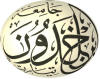 Faculté des Sciences de la MatièreDépartement de ChimieEmploi du Temps/ M1: Chimie des Matériaux/ S1: 2019-2020Salle HT07Responsable de Spécialité : Mr  MOUMENE Taqiyeddine                                                                                     Chef de  Département08h-----09h:3009h:30----11h11h:00---12h:3014h:00----15h:3015h:30---17h:00DimancheChimie OrganométalliquesCoursMr. DAHOAnglaisCoursStratégie de synthèse OrganiqueCoursMr. DEBDABCristallochimie : Chimie inorganique et moléculaire CoursMlle DAHANECristallochimie : Chimie inorganique et moléculaire TDMlle DAHANELundiThermodynamique statistiqueCoursMr BADAOUIThermodynamique statistiqueT.DMr BADAOUIStratégie de synthèse OrganiqueT.DMr. DEBDABChimie OrganométalliquesT.DMr. DAHOLundiThermodynamique statistiqueCoursMr BADAOUIThermodynamique statistiqueT.DMr BADAOUIStratégie de synthèse OrganiqueT.DMr. DEBDABChimie OrganométalliquesT.DMr. DAHOMardiCristallographie avancéesCoursMme DRISSICristallographie avancéesT.PMr MOUMENECristallochimie : Chimie inorganique et moléculaire CoursMlle DAHANEMardiCristallographie avancéesCoursMme DRISSICristallographie avancéesT.PMr MOUMENECristallochimie : Chimie inorganique et moléculaire CoursMlle DAHANEMercrediCristallographie avancéesCoursMme DRISSICristallographie avancéesT.DMme DRISSIChimie Organométalliques CoursMr. DAHOMercrediCristallographie avancéesCoursMme DRISSICristallographie avancéesT.DMme DRISSIChimie Organométalliques CoursMr. DAHOJeudiSpectroscopie moléculaire avancéeCoursMme BELKASSASpectroscopie moléculaire avancéeT.DMme BELKASSA